Участники очного турамуниципального этапа Всероссийского конкурса профессионального мастерства        «Учитель года России» г. Тюкалинск - 2023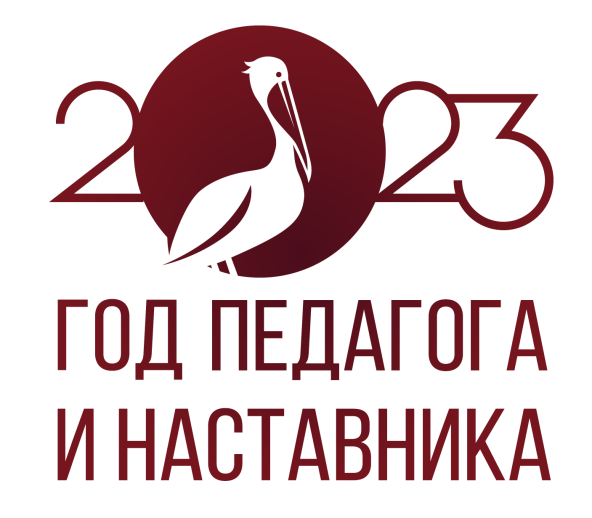      Программа    муниципального этапа Всероссийского конкурса профессионального мастерства        «Учитель года России»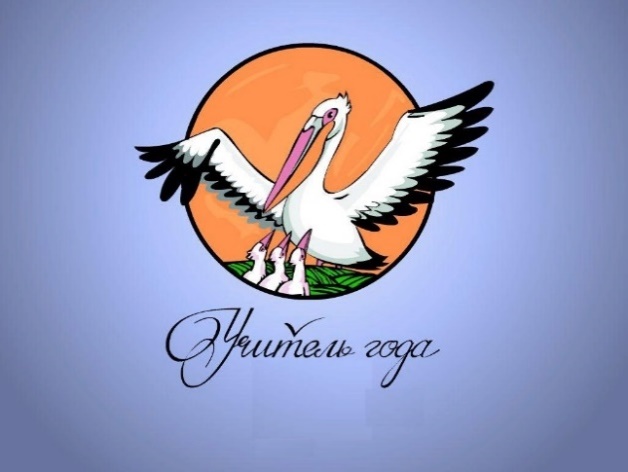   Площадка проведения конкурса - МОБУ Гимназия г. Тюкалинска1 день24 октября 2023 г.Открытие 09.00 -09.35Место проведения: Актовый залКонкурсное испытание «Урок»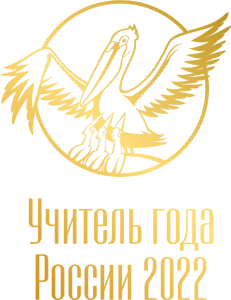  2 день31 октября 2023 г.Представление участников 09.00 -09.40Место проведения: кабинет № 10 ЦОЦ и ГП «Точка роста»Конкурсное испытание «Методическая мастерская» 10.00 – 12.00Место проведения: кабинет № 10 ЦОЦ и ГП «Точка роста»Конкурсное испытание «Мастер-класс» 12.00-14.00Место проведения: кабинет № 10 ЦОЦ и ГП «Точка роста»Обед 14.00 – 14.20Конкурсное испытание «Вопрос учителю года»14.20 – 15.00Место проведения: кабинет № 10 ЦОЦ и ГП «Точка роста»№ п/пФото участникаИнформация об участнике1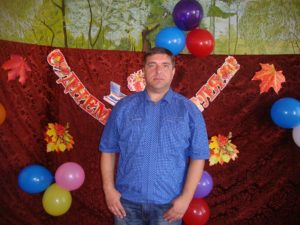 Дрючин Алексей Владимирович, учитель географии МОБУ «Валуевская сош»Стаж работы – 25 летКвалификационная категория - первая2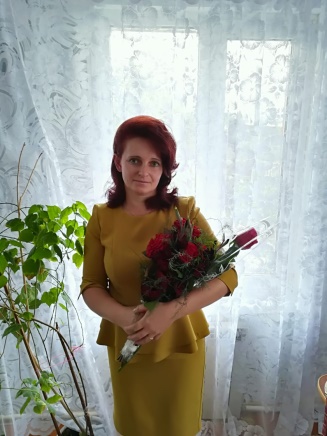 Пингина Ольга Ивановна,учитель истории и обществознанияМОБУ «Солдатская сош»Стаж работы – 27 летКвалификационная категория - первая3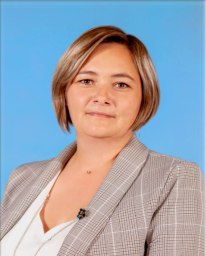 Терещенко Евгения Викторовна, учитель математикиМОБУ «Троицкая сош»Стаж работы – 9 летКвалификационная категория - нет4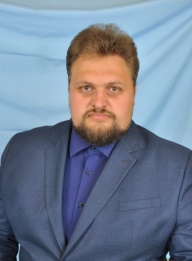 Ферулев Сергей Сергеевич, учитель информатикиМОБУ Тюкалинский лицейСтаж работы – 8 летКвалификационная категория - высшая5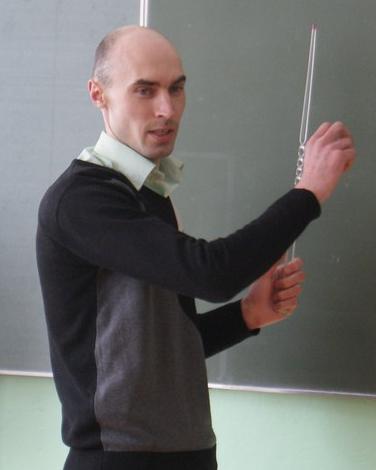 Лесенков Сергей Сергеевич, учитель физической культурыМОБУ Гимназия г. ТюкалинскаСтаж работы – 8 летКвалификационная категория - перваяВремяФИО учителя Предмет     Класс   Кабинет     09.50 - 10.30Дрючин Алексей ВладимировичГеография 7 в31     10.50 - 11.30Пингина Ольга ИвановнаИстория 9 в35    11.50 – 12.30Терещенко Евгения ВикторовнаМатематика 5 г31    12.50 – 13.30Ферулев Сергей СергеевичИнформатика 9 г26    13.40 – 14.20Лесенков Сергей СергеевичФизическая культура7 бСпортивныйзал